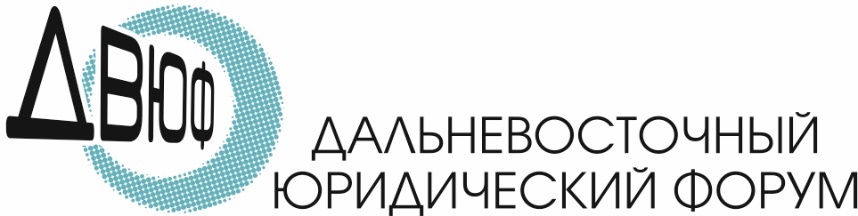 ПРОГРАММАДальневосточного Юридического Форума (г. Южно-Сахалинск, 14-15 сентября 2021 года)Участие в мероприятиях ДВЮФ – 2021 бесплатное. Для участия обязательна регистрация на сайте https://vostok-legal.ru/14.09.2021. Вторник14.09.2021. ВторникМесто: Правительство Сахалинской области, зал «Кунашир».              Коммунистический пр. 32, г. Южно-Сахалинск             КОНФЕРЕНЦИЯ. Общество в новых реалиях цифрового пространстваМесто: Правительство Сахалинской области, зал «Кунашир».              Коммунистический пр. 32, г. Южно-Сахалинск             КОНФЕРЕНЦИЯ. Общество в новых реалиях цифрового пространства09:00 – 09:30Регистрация участников форума, приветственный кофе-брейк09:30 – 11:15Пленарная сессия Дальневосточного юридического форума: «Цифровая трансформация – путь развития бизнес-среды Дальнего Востока»Модератор:Авакян Елена, советник АБ “Егоров, Пугинский, Афанасьев и партнеры“, член Совета Федеральной палаты адвокатов, лауреат премии European Women of Legal Tech-2021 (г. Москва)Темы дискуссии:Глобальная цифровая платформа как способ преодоления страновой территориальной растянутостиОжидания бизнеса и государства друг от друга в текущий момент: возможности и особенности взаимодействияПилотная зона по международному закону о климате и его влияние на развитие дальневосточного бизнесаНовые рынки и новые возможности цифровой трансформации бизнеса: опыт России и Восточной Азии (Китай, Республика Корея)Участники дискуссии: Вячеслав Аленьков, заместитель председателя Правительства Сахалинской области (г. Южно-Сахалинск)Сергей Кислов, адвокат, партнер МКА «Ковалев, Тугуши и партнеры» (г. Москва)Андрей Клопотовский, генеральный директор ООО «Сервисный центр ФЕСКО» (г. Москва)Сергей Ковалев, к.ю.н., адвокат, управляющий партнер МКА «Ковалев, Тугуши и партнеры» (г. Москва)Анна Костыра, управляющий партнер консалтинговой компании Legit (г. Санкт-Петербург) Александр Молотников, к.ю.н., доцент кафедры предпринимательского права юридического факультета МГУ им. М.В. Ломоносова, председатель Правления Русско-китайского юридического общества, (г. Москва)Наталья Омелехина, д.ю.н., министр юстиции Новосибирской области (г. Новосибирск)Андрей Панов, советник Международной юридической фирмы Allen & Overy, эксперт в сфере разрешения трансграничных споров, международного арбитража (г. Москва)Юрий Пилипенко, д.ю.н., профессор кафедры адвокатуры и нотариата Московского государственного юридического университета им. О.Е.Кутафина, президент Федеральной палаты адвокатов, заслуженный юрист Российской Федерации (г. Москва)Екатерина Смирнова, партнер АБ «Иванян и партнеры»                     (г. Москва)11:15 – 11:45Кофе-брейк11:45 – 13:30Панельная дискуссия. Повышение доступности и улучшение качества отправления правосудияМодераторы: Болтянский Борис, главный редактор «Право.ру» (г. Москва)Тай Юлий, к.ю.н., управляющий партнер АБ «Бартолиус» (г. Москва)Приветствие: Барабанов Сергей Геннадьевич, председатель Сахалинского областного судаТемы дискуссииОn-line правосудие, технологические новинки как возможность увеличения доступности права на судебную защиту, экспорт судопроизводства с перераспределением нагрузки между регионами.Программа технологического развития мировой юстиции Амурской областиНовые технологии юридического образования, новые формы коммуникаций и их влияние на развитие юридического сообщества.Стандарты доказывания и их применение в различных типах судебных производств.Проблемы доказывания в гражданском и арбитражном процессе: сокрытие доказательств, ошибки экспертов, ложь и др., пути преодоленияУсиление роли арбитража как фактор переноса части коммерческих споров из государственных судов: что сдерживает их развитие?  Практика возмещения судебных расходов - незадействованный ресурс снижения нагрузки на судебную систему и повышения качества отправления правосудия.Участники дискуссии: Елена Авакян, советник АБ “Егоров, Пугинский, Афанасьев и партнеры“, член Совета Федеральной палаты адвокатов (г. Москва)Роман Бевзенко, к.ю.н., партнер юридической фирмы «Пепеляев Групп», член рабочей группы по подготовке Концепции совершенствования гражданского законодательства и новой редакции ГК РФ (г. Москва)Татьяна Гончарова, адвокат, управляющий партнер ЮК LexProf           (г. Новосибирск)Дмитрий Донцов, управляющий партнер АБ «Донцов и партнеры»       (г. Благовещенск)Андрей Егоров, к.ю.н., профессор НИУ ВШЭ, главный редактор журнала «Цивилистика», руководитель образовательных программ Lextorium.com (Москва)Игорь Емшанов, и.о. заместителя председателя Благовещенского городского суда Амурской области, председатель комиссии Совета судей Амурской области по информатизации и автоматизации судов (г. Благовещенск)Александр Ермоленко, к.ю.н., партнер юридический фирмы ФБК Legal, доцент, заведующий кафедрой практической юриспруденции МГЮА (г. Москва)Сергей Ковалев, к.ю.н., адвокат, управляющий партнер МКА «Ковалев, Тугуши и партнеры» (г. Москва)Анна Костыра, управляющий партнер консалтинговой компании Legit (г. Санкт-Петербург) Наталья Омелехина, д.ю.н., министр юстиции Новосибирской области (г. Новосибирск)Панов Андрей, советник Международной юридической фирмы Allen & Overy, эксперт в сфере разрешения трансграничных споров, международного арбитража (г. Москва)Юрий Пилипенко, д.ю.н., профессор кафедры адвокатуры и нотариата Московского государственного юридического университета им. О.Е. Кутафина, президент Федеральной палаты адвокатов, заслуженный юрист Российской Федерации (г. Москва)Андрей Сычев, управляющий партнер Юридической фирмы «Волга Лигал» (г. Самара)Представители судейского сообществаРекторы дальневосточных университетов13:30 – 14:30Обед14:30 – 16:00Панельная дискуссия. Регулятивные возможности улучшения инвестиционного климата Дальнего Востока.Модератор: Смирнова Екатерина, партнер АБ «Иванян и партнеры» (г. Москва)Темы дискуссииМеры государственной поддержки инфраструктурных проектов на Дальнем Востоке: спецрежимы как форма публично-частного взаимодействияСтимулирующее воздействие федерального и регионального законодательства на развитие логистических связей на Дальнем ВостокеПравовая неопределенность и ее влияние на стабильность экономических отношенийКвотирование как форма публично-частного партнерства. Двойное использование прибрежных участков - для добычи биоресурсов и развития аквакультурыАнтимонопольные риски при заключении инвестиционных соглашенийУчастники дискуссии:Представители Правительства Сахалинской областиПредставитель АО «Корпорация развития Дальнего Востока и Арктики»Роман Бевзенко, к.ю.н., партнер юридической фирмы «Пепеляев Групп», экс-глава Управления частного права ВАС РФ (г. Москва)Галина Дзюба, президент Союза «Сахалинская ТПП», член Общественного Совета при Министерстве РФ по развитию Дальнего Востока и Арктики (г. Южно-Сахалинск)Антон Зайцев, заместитель Правительства Сахалинской области (г. Южно-Сахалинск)Сергей Ковалев, к.ю.н., адвокат, управляющий партнер МКА «Ковалев, Тугуши и партнеры» (г. Москва)Андрей Коваленко, Уполномоченный по защите прав предпринимателей в Сахалинской области (г. Южно-Сахалинск)Наталья Омелехина, д.ю.н., министр юстиции Правительства Новосибирской области (г. Новосибирск)Иван Терентьев, Главный федеральный инспектор аппарата полномочного представителя Президента РФ в Дальневосточном федеральном округеПредставитель авиакомпании «Аврора»16:00 – 16:30Кофе-брейк16:30 – 18:00Панельная дискуссия. Корпоративные инструменты защиты прав инвестора при реализации проектов.Модератор: Ковалев Сергей, к.ю.н., адвокат, управляющий партнер МКА «Ковалев, Тугуши и партнеры» (г. Москва)Темы дискуссииЗащита от корпоративных злоупотреблений. Как отличить злоупотребление от действий в собственных интересах на примерах нетипичных злоупотребленийDue Diligence: как он влияет на цену сделки при продаже/покупке бизнеса Опционные сделки и непропорциональное распределение прибыли как способ обеспечения баланса интересов участников инвестиционной деятельностиНовелла лета-2021 - конвертированный заем и его применение для достижения цели инвестицийОбособление и контроль деятельности менеджмента со стороны владельца/инвестора (точки контроля и практические рекомендации)Риски собственников и менеджеров при продаже контрольного пакета акцийЗащита бизнеса в корпоративных конфликтахУчастники дискуссии:Донцов Дмитрий, управляющий партнер АБ «Донцов и партнеры»       (г. Благовещенск);Егоров Андрей, к.ю.н., профессор НИУ ВШЭ, главный редактор журнала «Цивилистика», руководитель образовательных программ Lextorium.com (г. Москва)Ермоленко Александр, к.ю.н., партнер юридический фирмы ФБК Legal, доцент, заведующий кафедрой практической юриспруденции МГЮА (г. Москва) Игорь Журиков, старший партнер ЦФТ Лексфорт, московский офис (г. Москва)Степан Матаев, управляющий партнер Юридической компании «Аспект» (г. Тюмень) Илья Родионов, член Правления, вице-президент по правовым и корпоративным вопросам Транспортной группы FESCOОльга Савина, управляющий партнер ЮФ Savina Legal (г. Москва)Смирнов Семен, партнер ЮК LexProf (г. Новосибирск)Юлий Тай, к.ю.н., управляющий партнер АБ «Бартолиус» (г. Москва)Представители Нотариальной палаты Сахалинской областиПредставители судейского сообщества//Параллельные мероприятия 14.09.2021г.////Параллельные мероприятия 14.09.2021г.//Место проведения: Коммунистический пр. 39, г. Южно-СахалинскМесто проведения: Коммунистический пр. 39, г. Южно-Сахалинск14:30 – 16:00Практикум. Чек-лист при отборе консультанта: как определить качество юридической экспертизы.Модератор: Алексей Отраднов, коммерческий директор Право.руУчастники дискуссии:Евгений Ковалев, CMBDO Московской коллегии адвокатов «Ковалев, Тугуши и партнеры» (г. Москва)Анна Костыра, управляющий партнер и основатель консалтинговой компании Legit, экс-управляющий партнер Deloitte Legal в СНГ (г. Санкт-Петербург)Надежда Пирогова, управляющий партнер ЮК «LegalWay» (г. Москва)Ольга Савина, управляющий партнер Юридической фирмы Savina Legal (г. Москва)Данил Сидоров, начальник Управления судебно-претензионной работы ООО «Сервисный центр ФЕСКО»16:00 – 16:30Кофе-брейк16:30 – 18:00Семинар на основе практических кейсов.Защита от уголовных рисков в делах о привлечении к ответственности по налоговым правонарушениямДокладчик: Константин Фарберов, заместитель председателя Совета партнеров Адвокатского бюро LOYS (г. Екатеринбург)15.09.2021. Среда15.09.2021. СредаМесто: Правительство Сахалинской области, зал «Кунашир».              Коммунистический пр. 32, г. Южно-СахалинскМесто: Правительство Сахалинской области, зал «Кунашир».              Коммунистический пр. 32, г. Южно-Сахалинск09:00 – 09:30Регистрация участников форума, приветственный кофе-брейк09:30 - 11:00Экспертная сессия. Актуальные вопросы регулирования земельных отношений. Модератор: Бевзенко Роман, к.ю.н., партнер юридической фирмы «Пепеляев Групп», член рабочей группы по подготовке Концепции совершенствования гражданского законодательства и новой редакции ГК РФ, экс-глава Управления частного права ВАС РФ (г. Москва) Темы дискуссииПроблемы надлежащего использования земельных ресурсов и санкции за нарушение земельного законодательстваПрактика разрешения споров, связанных с самовольными постройками (сносы, легализация)Земельный участок и постройки на нем, проблемы соотношенияОсобенности предоставления земельных участков в дальневосточном регионе: что учитывать при принятии решения о получении права на использование землиОсобенности применения норм природоресурсного и градостроительного законодательства при образовании и предоставлении земельных участков. Правовой режим территорий как ограничение в использовании земельных участковУчастники дискуссии:Марина Антонова, адвокат, партнер-учредитель Коллегии адвокатов Новосибирской области «Премьер- коллегия», Лектор центра переподготовки кадров Сибирского института управления – филиал РАНХиГС, лектор Сибирского Государственного университета геосистем и технологий (г. Новосибирск)Андрей Егоров, к.ю.н., профессор НИУ ВШЭ, главный редактор журнала «Цивилистика», руководитель образовательных программ Lextorium.com (г. Москва)Наталья Куприна, министр ЖКХ Сахалинской области (г. Южно-Сахалинск)Светлана Налбатова, министр имущественных и земельных отношений Правительства Сахалинской области (г. Южно-Сахалинск)Михаил Церковников, руководитель группы энергетики ЮФ «Пепеляев Групп» (г. Москва) Алена Гнедько, ведущий юрист по вопросам земельного права и недвижимости ЮК LexProf (г. Новосибирск)Представители РосреестраПредставители РосимуществаПредставители судейского сообщества 11:00 – 11:30Кофе-брейк11:30 – 13:00Юридический практикум. 10 вопросов, которые надо задать Вашему юристу при приобретении имущества в банкротстве.Модератор: Кислов Сергей, партнер МКА «Ковалев, Тугуши и партнеры» (г. Москва)Темы выступлений на примере знаковых банкротств.Эффективная реализация имущества должника как краеугольная проблема несостоятельности Чек-лист покупателю имущества с торговТочки контроля при выкупе обеспеченного права требования к должнику Риски преимущественного права при приобретении имущества в банкротстве Особенности приобретения социально-значимых объектовЗачем и как покупаем АО, созданное в порядке замещения активовОсобенности заключения отступного в банкротствеМировое соглашение – для чего и как заключить его в банкротствеУчастники дискуссии:Роман Бевзенко, к.ю.н., партнер ЮФ «Пепеляев Групп», экс-глава Управления частного права ВАС РФ (г. Москва)Андрей Егоров, к.ю.н., профессор НИУ ВШЭ, главный редактор журнала «Цивилистика», руководитель образовательных программ Lextorium.com (г. Москва)Игорь Журиков, старший партнер ЦФТ Лексфорт, московский офис (г. Москва)Ирина Образцова, управляющий партнер «ЮА Образцова групп» (г. Москва)Надежда Пирогова, управляющий партнер ЮК «LegalWay» (Москва)Ольга Савина, управляющий партнер ЮФ Savina Legal (г. Москва)Семен Смирнов, партнер ЮК LexProf (г. Новосибирск)13:00 – 14:00Обед14:00 – 16:00Проведение Инвестиционного Совета Правительства Сахалинской области под руководством губернатора Валерия Лимаренко с докладами от участников Дальневосточного юридического форума.16:00 – 16:30Кофе-брейк16:30 – 18:00Панельная дискуссия. Особенности контроля налоговых рисков в деятельности компаний 2021-2022Модераторы:Надежда Орлова, адвокат, управляющий партнер Юридической фирмы ФБК Legal (г. Москва)Виталий Сапелкин, управляющий партнер Группы «Финансы», налоговый юрист (г. Новосибирск)Темы дискуссии:Новые правила проведения налоговых проверокНалоговая реконструкция в контексте ст. 54.1 НК РФУстановление фактического бенефициарного собственника в целях привлечения к ответственности по обязательствам юридического лица (на примерах методик, применяемых налоговыми органами)Особое положение налогового органа в делах о банкротстве, возбуждение дела о банкротстве по инициативе налогового органа – практические советы должникуСпособы защиты от неправомерных требований налоговых органов о включении в реестр кредиторов (на примере практических кейсов)Участники дискуссии:Алена Афанасьева, старший юрист-налоговый консультант ЮК LexProf (г. Новосибирск)Наталья Боровлева, заместитель руководителя УФНС России по Новосибирской области, советник государственной гражданской службы РФ 1 класса (г. Новосибирск)Ольга Донцова, партнер АБ «Донцов и партнеры» (г.  Благовещенск)Виталий Званков, начальник правового управления ФНС России (г. Москва)Сергей Кислов, партнер МКА «Ковалев, Тугуши и партнеры»                  (г. Москва)Наталья Омелехина, д.ю.н., министр юстиции Правительства Новосибирской области (г. Новосибирск)Надежда Пирогова, управляющий партнер ЮФ «LegalWay» (г. Москва)Александр Попелюк, партнер юридической фирмы Lidings (г. Москва)Ольга Савина, управляющий партнер Юридической фирмы Savina Legal (г. Москва)18:00 – 19:00Заключительный фуршет//Параллельные мероприятия15.09.2021г. ////Параллельные мероприятия15.09.2021г. //Место проведения: Коммунистический пр. 39, г. Южно-СахалинскМесто проведения: Коммунистический пр. 39, г. Южно-Сахалинск09:00 – 09:30Регистрация участников,  приветственный кофе-брейк09:30 – 11:00Семинар по вопросам семейного права.Наследование активов.- меры по сохранению корпоративного контроля в компании с мажоритарным владением наследодателя, - особенности легализации прав наследников на зарубежное имущество,- риски привлечения наследников к субсидиарной ответственности по долгам из предпринимательской деятельности наследодателя,- что делать наследникам с имуществом, арестованным в рамках уголовного дела;- может ли российский личный фонд соперничать с иностранным трастом?Модератор:Татьяна Гончарова, управляющий партнер Юридической компании LexProf (г. Новосибирск)Участники дискуссии:Зоя Ильенка, адвокат, Адвокатское бюро North Legal (г. Барселона, Испания) – он-лайнЮлия Карпова, адвокат, председателя Совета партнеров Адвокатского бюро LOYS (г. Екатеринбург)Ирина Образцова, управляющий партнер «ЮА Образцова групп» (г. Москва)Надежда Пирогова, управляющий партнер «LegalWay» (г. Москва)Семен Смирнов, партнер ЮК LexProf (г. Новосибирск)11:00 – 11:30Кофе-брейк11:30 – 13:30Авторский семинар от Андрея Панова, советника Международной юридической фирмы Allen & Overy, эксперта в сфере разрешения трансграничных споров, международного арбитража (г. Москва)«Разрешение споров с иностранными компаниями, составление арбитражных оговорок в международных контрактах, приведение в исполнение решений иностранных судов»Какой способ разрешения споров выбрать в договоре с иностранным контрагентом?Чем арбитражные учреждения отличаются друг от друга?Как правильно составить арбитражную оговорку?Как вести спор в арбитраже и что нужно учесть?Против вас вынесли арбитражное или судебное решение за границей – смогут ли его исполнить в России?